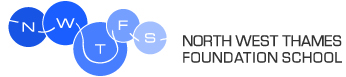 NW Thames Foundation SchoolIndividual Placement DescriptionIt is important to note that this description is a typical example of your placement and may be subject to change.PlacementF1General Adult PsychiatryThe departmentSt Charles Hospital, Kensington & ChelseaTrust & SiteThis post is located on 16 bedded Danube Ward (adult triage ward for Kensington and Chelsea), St Charles Hospital, Exmoor St, London W10 6DZ which receives admissions from the Royal Borough of Kensington and Chelsea. The working environment is friendly and most junior doctors find that they settle in very quickly.The Royal Borough of Kensington and Chelsea (pop approx 160 000) is well known to have affluent areas however various pockets, particularly in the north of Kensington, house a substantial disadvantaged and multi-ethnic population and therefore there is a high demand for mental health services.  Furthermore, due to the central nature of the borough, and the presence of businesses and cultural attractions, Kensington and Chelsea attracts high numbers of travelers and foreign nationals, as well as street homeless, which makes for an interesting and varied clinical intake.Central& North West London NHS Foundation Trust (CNWL) is one of the largest non-acute trusts in the UK, caring for people with a wide range of physical and mental health needs. CNWL has approximately 7,000 staff who provide healthcare to a third of London's population and across wider geographical areas, including Milton Keynes, Kent and Surrey. The catchment area spans diverse communities, with over 100 first languages spoken. It contains areas of affluence as well as sections with much deprivation. The type of work to expect and learning opportunitiesThis is a Central London post which brings with it all the variety that one would expect from working in a major capital city. Admissions arrive via Triage. The whole range of psychiatric illnesses can present but the many patients are floridly psychotic and formally detained under the Mental Health Act. Many patients have complex social and risk issues. Most are known to Community Services in Kensington and Chelsea but we also have a significant proportion of new presentations, patients with no fixed abode and foreign nationals. Management of patients is carried out by the multidisciplinary team including a full nursing team, pharmacist, psychologist, occupational therapist, activity coordinator and social worker in liaison with a broad range of community services including Home Treatment Teams, Community Recovery Teams, Early Intervention Services, Community Forensic Teams and others.Teaching takes place during ward rounds and in direct supervision and there various other learning opportunities at the large St Charles Hospital site including attendance at the weekly academic programme, participation in a Balint group and psychotherapy supervision. A new library and knowledge hub opened at St Charles on 3rd December 2014.The Hub will offer a welcoming and flexible 24/7 resource, study and social space to staff and placement students: a modern learning environment with online resources to meet the need of the next generation of health professionals and managers.Clinical Supervisor(s) for the placementDr Ed Beveridge (Consultant Psychiatrist, Educational Supervisor, Training Programme Director for Core Psychitry) Dr Anna Higgitt (Consultant Psychiatrist, Educational Supervisor,  Consultant Appraiser)Foundation Trainees will be allocated to one of the two consultants for their attachment, who will provide 1 hour’s supervision per week; both consultants will provide clinical supervision and teaching on the ward. Both work full-time and happy to be contacted for advice as required. In addition the medical team includes input from Specialist Registrars (usually 2, and middle grade cover is usually available daily) and two full-time Core Trainees (Psychiatry and GPVTS), who between them ensure that there is daily cover for the ward. The F2 will be expected to work alongside and have daily supervision and support from both the core and higher trainees.Main duties of the placementAll the responsibilities and duties listed below will be undertaken under supervision and with appropriate support to ensure safe working within the expected FY2 competency level.Detailed clerking, history taking and initiation of necessary investigations and assessments for Triage Ward patients.Establishing, initiating and evaluating treatment plans , risk assessments, capacity assessments in collaboration with the multi-disciplinary team and under the supervision of the Consultant Psychiatrist.Undertake comprehensive physical assessments of patients admitted to Danube Ward including requesting relevant investigations and liaison with other medical specialities when required.Interviewing relatives and carers of patients as required.Undertaking the relevant referrals to other disciplines and services both within the multi-disciplinary team as well as to services and resources external to the serviceObservation of Trust and local policies and procedures; including those related to medicines management and physical healthcare.Undertake administration work including contributing to preparation of reports and discharge summaries.The FY will be expected to provide support and teaching of medical students.The FY will be encouraged to participate in a Quality Improvement Project and supervision is available for this.In addition to this, additional opportunities are available: Shadow core trainees doing emergency work in hoursCommunity work – such as shadowing seniors seeing patients for assessment or CPA review in the community and undertaking assessments with consultant supervision – as both consultant supervisors also work in the North Kensington Community Recovery Team, based close to St Charles.Typical working pattern in this placementPlease note that some timings may change prior to commencing the postMon:   9.15am    MDT Handover10.30am  MDT reviews2.00pm    Ward workTues:  9.15am     MDT Handover           10.00 am  Supervision with Consultant           11.00 am  MDT Reviews           2.00pm     Ward Work (or community work)        Wed:    9.15am    MDT Handover            12.30am   Academic meeting at St CharlesThurs:   9.15am    MDT Handover             10.00am  MDT Reviews             2.00pm    Ward Work (or community work)        Fri:        9.15am    MDT Handover             10.00am  ST/CT Teaching             11.00am  MDT Reviews              PM F1 teaching @ C&WThere are no on call commitments in this post Employer informationThe trainee will remain an employee of Chelsea & Westminster Healthcare NHS Trust while in this placement but will have an honorary contract with CNWL